BIO-DATAFirst Name of Application CV No 1653330Whatsapp Mobile: +971504753686 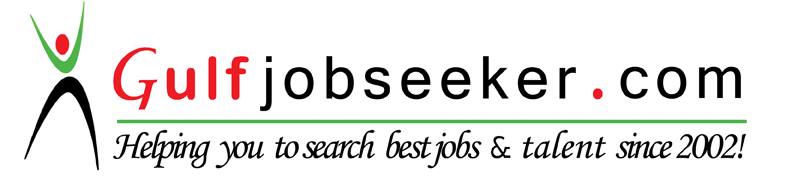 To get contact details of this candidate Purchase our CV Database Access on this link.http://www.gulfjobseeker.com/employer/services/buycvdatabase.php CAREER OBJECTIVE	To work with dedication and perfection with all my efforts and become a part of the organization to achieve its goal successfully.EDUCATIONAL QUALIFICATIONEXPERIENCE 3 Year experience in Multimedia Faculty in One Zero Computers Payyanur.COMPUTER KNOWLEDGEMS OfficeDesktop Publishing(DTP)Graphic DesigningFlash AnimationWeb Designing PERSONAL SKILLSHard Working.Dedicated.Willingness to learn.Positive Attitude.HOBBYReading books, Writing, Listening music.PERSONAL PROFILEDate of Birth				: 	03-01-1987Gender					: 	FemaleNationality					: 	IndianMother Tongue				: 	MalayalamLanguage Known				: 	Malayalam, English and HindiAge						: 	28Marital Status				: 	MarriedCourse completedInstitutionUniversity/BoardDegree (BA- English)College Of CommerceKannur UniversitySSLCKunhimangalam Higher secondary SchoolGovt of KeralaPlus TwoRajeev Memorial Higher Secondary SchoolGovt of Kerala